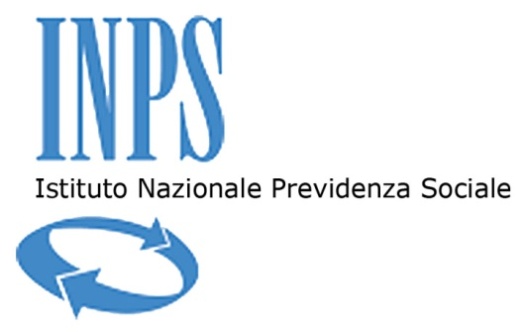 Il sottoscritto: ___________________________________________________________Nato a: ________________________il ________________________________________Residente a: _________________________ Provincia di _________________________via/piazza_______________________ n.° _____________________________________in qualità di: (indicare la carica, anche sociale) __________________________________dell’Operatore/Impresa: _____________________________________________con sede nel Comune di:___________________________ Provincia di _____________codice fiscale: ____________________________________________________________partita I.V.A.: ____________________________________________________________telefono: ____________________________________ fax _________________________indirizzo di posta elettronica: _______________________________________________nella dedotta qualità, presenta la seguente Offerta Economica ed accetta esplicitamente ed incondizionatamente tutte le obbligazioni e condizioni contenute nella Lettera di invito, nel Capitolato, nello Schema di Contratto e negli altri allegati, dichiarando di essere disposto ad assumere l’affidamento dei «Servizi di gestione dell’archivio storico dell’INPS e di catalogazione “libro alla mano”, supporto alle attività della biblioteca centrale dell’INPS».__________il _________________Operatore____________________         Sottoscrizione ______________________(in caso di raggruppamenti temporanei di Operatori Economici o consorzi ordinari non ancora costituiti, la presente Offerta Economica deve essere sottoscritta da tutti gli Operatori raggruppati o consorziati)Operatore____________________         Sottoscrizione ______________________Operatore____________________         Sottoscrizione ______________________Operatore____________________         Sottoscrizione ______________________Operatore____________________         Sottoscrizione ______________________Operatore____________________         Sottoscrizione ______________________Ai sensi e per gli effetti degli art. 1341 e 1342 del codice civile, l’Operatore dichiara di avere preso visione e di accettare espressamente le disposizioni contenute nelle Condizioni particolari di fornitura.Dichiara inoltre che:la presente offerta è irrevocabile ed impegnativa sino al 180° (centottantesimo) giorno solare, successivo alla scadenza del termine ultimo per la presentazione della stessa;è consapevole che la percentuale di ribasso offerta dovrà essere indicata sia in cifre che in lettere. In caso di discordanza fra la percentuale indicata in cifre e quella in lettere, sarà ritenuta valida l’Offerta in lettere;è consapevole che, in caso di indicazione di un ribasso recante un numero di cifre decimali dopo la virgola superiore a due, saranno considerate esclusivamente le prime due cifre decimali, senza procedere ad alcun arrotondamento;è consapevole che non sono ammesse offerte alternative o condizionate, a pena di esclusione;è consapevole che non saranno ammesse offerte in aumento rispetto al valore posto a base di gara;i valori offerti sono omnicomprensivi di quanto previsto negli atti della procedura e, comunque, i corrispettivi spettanti in caso di affidamento del servizio rispettano le disposizioni vigenti in materia di costo del lavoro e della sicurezza;è consapevole che detta offerta non vincolerà in alcun modo l’Istituto;ha preso cognizione di tutte le circostanze generali e speciali che possono interessare l’esecuzione di tutte le prestazioni oggetto del contratto, e che di tali circostanze ha tenuto conto nella determinazione dei valori richiesti, ritenuti remunerativi.__________il _________________Operatore____________________         Sottoscrizione ______________________(in caso di raggruppamenti temporanei di Operatori Economici o consorzi ordinari non ancora costituiti, la suddetta dichiarazione deve essere sottoscritta da tutti gli Operatori raggruppati o consorziati )Operatore____________________         Sottoscrizione ______________________Operatore____________________         Sottoscrizione ______________________Operatore____________________         Sottoscrizione ______________________Operatore____________________         Sottoscrizione ______________________Operatore____________________         Sottoscrizione ______________________ISTITUTO NAZIONALE PREVIDENZA SOCIALEDirezione Centrale Risorse Strumentali e Centrale Unica AcquistiAllegato 5 SCHEMA DI OFFERTA ECONOMICAProcedura - ai sensi dell’art.1, comma 2, lett.b) della legge 120/2020, come modificato dall’art.51, comma 1, della legge 108/2021 - mediante Richiesta di Offerta (RdO) sulla piattaforma del Mercato Elettronico della Pubblica Amministrazione (MEPA), volta all’affidamento del «Servizio biennale di gestione dell’archivio storico dell’INPS e di catalogazione “libro alla mano”, supporto alle attività della biblioteca centrale dell’INPS» CIG  8956989526 Via Ciro il Grande, 21 – 00144 Romatel. +390659054280 - C.F. 80078750587 - P.IVA 02121151001Percentuale di ribasso offerta rispetto all’importo a base d’asta[Importo a base d’asta non superabile: € 202.500,00, IVA esclusa]% (percentuale)(in lettere)Percentuale di ribasso offerta rispetto all’importo a base d’asta[Importo a base d’asta non superabile: € 202.500,00, IVA esclusa]Costi aziendali dell’Operatore concernenti l’adempimento delle disposizioni in materia di salute e sicurezza sui luoghi di lavoro(in cifre) €____________________, al netto dell’IVA(in lettere) Euro _____________________, al netto dell’IVA